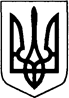 КИЇВСЬКА ОБЛАСТЬТЕТІЇВСЬКА МІСЬКА РАДАДЕСЯТА СЕСІЯПРОЄКТ РІШЕННЯ28 вересня 2021 року                                                                №       - 10 - VІІІПро передачу майна комунальної власності з балансу Комунального підприємства «Комунальне некомерційнепідприємство «Тетіївський центр первинноїмедико-санітарної допомоги»» Тетіївської міської ради на баланс Виконавчого комітетуТетіївської міської ради      Відповідно до пункту 31 частини 1 статті 26, статті 60 Закону України «Про місцеве самоврядування», враховуючи рекомендації постійної депутатської комісії з питань торгівлі, житлово-комунального господарства, побутового обслуговування, громадського харчування, управління комунальною власністю, благоустрою, транспорту, зв’язку, Тетіївська міська рада                                                В И Р І Ш И Л А:Передати безоплатно майно з балансу Комунального підприємства «Комунальне некомерційне підприємство «Тетіївський центр первинної медико-санітарної допомоги»» Тетіївської міської ради на баланс Виконавчого комітету Тетіївської міської ради ( додаток 1).2.     Контроль за виконанням цього рішення покласти на постійну депутатську комісію та з питань торгівлі, житлово-комунального господарства, побутового обслуговування, громадського харчування, управління комунальною власністю,  благоустрою, транспорту, зв’язку ( Фармагей В.В.).  Міський голова                                               Богдан БАЛАГУРАСекретар міської ради                                                  Наталія ІВАНЮТА                                                                              Додаток 1                                                                                                                        до рішення  десятої сесії                                                                               Тетіївської міської ради                                                                                        VIII скликання                                                                               від 28.09.2021 р.  №     -10-VIIIПЕРЕЛІКмайна для передачі з балансу Комунального підприємства «Комунальне некомерційне підприємство «Тетіївський центр первинної медико-санітарної допомоги»» Тетіївської міської ради на баланс Виконавчого комітету Тетіївської міської ради1. Нежитлове приміщення (будівля швидкої допомоги) загальною площею 90,7 кв. м., що знаходиться за адресою: вул. Цвіткова, 26-Б, м. Тетіїв Білоцерківського району Київської області.